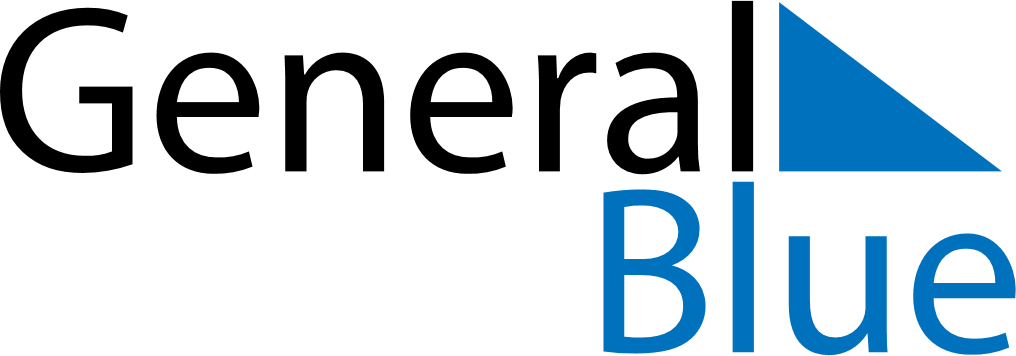 March 2024March 2024March 2024March 2024March 2024March 2024March 2024Knivsta, Uppsala, SwedenKnivsta, Uppsala, SwedenKnivsta, Uppsala, SwedenKnivsta, Uppsala, SwedenKnivsta, Uppsala, SwedenKnivsta, Uppsala, SwedenKnivsta, Uppsala, SwedenSundayMondayMondayTuesdayWednesdayThursdayFridaySaturday12Sunrise: 6:46 AMSunset: 5:15 PMDaylight: 10 hours and 29 minutes.Sunrise: 6:43 AMSunset: 5:18 PMDaylight: 10 hours and 35 minutes.34456789Sunrise: 6:40 AMSunset: 5:20 PMDaylight: 10 hours and 40 minutes.Sunrise: 6:37 AMSunset: 5:23 PMDaylight: 10 hours and 45 minutes.Sunrise: 6:37 AMSunset: 5:23 PMDaylight: 10 hours and 45 minutes.Sunrise: 6:34 AMSunset: 5:25 PMDaylight: 10 hours and 51 minutes.Sunrise: 6:31 AMSunset: 5:28 PMDaylight: 10 hours and 56 minutes.Sunrise: 6:28 AMSunset: 5:30 PMDaylight: 11 hours and 2 minutes.Sunrise: 6:25 AMSunset: 5:33 PMDaylight: 11 hours and 7 minutes.Sunrise: 6:22 AMSunset: 5:35 PMDaylight: 11 hours and 12 minutes.1011111213141516Sunrise: 6:19 AMSunset: 5:38 PMDaylight: 11 hours and 18 minutes.Sunrise: 6:16 AMSunset: 5:40 PMDaylight: 11 hours and 23 minutes.Sunrise: 6:16 AMSunset: 5:40 PMDaylight: 11 hours and 23 minutes.Sunrise: 6:13 AMSunset: 5:43 PMDaylight: 11 hours and 29 minutes.Sunrise: 6:11 AMSunset: 5:45 PMDaylight: 11 hours and 34 minutes.Sunrise: 6:08 AMSunset: 5:48 PMDaylight: 11 hours and 40 minutes.Sunrise: 6:05 AMSunset: 5:50 PMDaylight: 11 hours and 45 minutes.Sunrise: 6:02 AMSunset: 5:52 PMDaylight: 11 hours and 50 minutes.1718181920212223Sunrise: 5:59 AMSunset: 5:55 PMDaylight: 11 hours and 56 minutes.Sunrise: 5:56 AMSunset: 5:57 PMDaylight: 12 hours and 1 minute.Sunrise: 5:56 AMSunset: 5:57 PMDaylight: 12 hours and 1 minute.Sunrise: 5:53 AMSunset: 6:00 PMDaylight: 12 hours and 7 minutes.Sunrise: 5:50 AMSunset: 6:02 PMDaylight: 12 hours and 12 minutes.Sunrise: 5:47 AMSunset: 6:04 PMDaylight: 12 hours and 17 minutes.Sunrise: 5:44 AMSunset: 6:07 PMDaylight: 12 hours and 23 minutes.Sunrise: 5:41 AMSunset: 6:09 PMDaylight: 12 hours and 28 minutes.2425252627282930Sunrise: 5:37 AMSunset: 6:12 PMDaylight: 12 hours and 34 minutes.Sunrise: 5:34 AMSunset: 6:14 PMDaylight: 12 hours and 39 minutes.Sunrise: 5:34 AMSunset: 6:14 PMDaylight: 12 hours and 39 minutes.Sunrise: 5:31 AMSunset: 6:17 PMDaylight: 12 hours and 45 minutes.Sunrise: 5:28 AMSunset: 6:19 PMDaylight: 12 hours and 50 minutes.Sunrise: 5:25 AMSunset: 6:21 PMDaylight: 12 hours and 55 minutes.Sunrise: 5:22 AMSunset: 6:24 PMDaylight: 13 hours and 1 minute.Sunrise: 5:19 AMSunset: 6:26 PMDaylight: 13 hours and 6 minutes.31Sunrise: 6:16 AMSunset: 7:29 PMDaylight: 13 hours and 12 minutes.